Dieckmann-Geometry 				Name: ________________________________ Hr: ___HWK #4 Circles (Due :_________)Find each measurement. 1. Find the radius of circle J if the C = Answer: (32.5x + 7) m 2.  Find the circumference of circle M if the A = Answer: 10x ft3.  Find the area of circle D with a diameter of 8x feet.Answer: 16x2 ft24.  Find the radius of circle L in which Answer: 12 inches5.  Find the area of circle P in which C = Answer: 256 yd2Find the area of the following sectors in problem #8 -11.  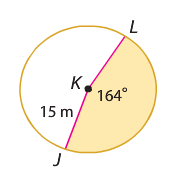 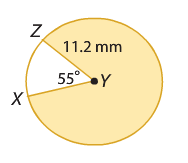 6.     								7.  Answer: 60.19 mm2						Answer: 322.01 m2							Find the length of arc AB in problems #8-9.  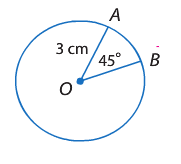 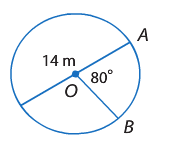 8.  									9. Answer: 2.36 cm							Answer: 9.77 m10.  Find the radius of a circle with an ARC LENGTH equal to  cm and an angle of  Answer: 32 cm11. Find the area of the circle with a center at (-2, 2) and passes through the point (2, 4) Answer: 20 u2